                ΑΙΤΗΣΗ                                                                           Προς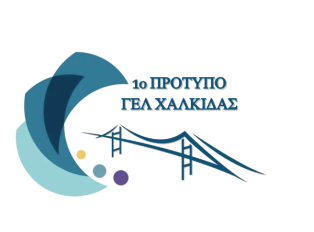 Ονοματεπώνυμο:                                                     Παρακαλώ να……………………………………………………………..………………………………………………………………..         …………………………………………………………………………………...                                                                                    …………………………………………………………………………………...          Ταχ/κή Δ/νση:                                                         ……………………………………………………………………………………..          ………………………………………………………….               …………………………………………………………………………………….  ……………………………................................              …………………………………………………………………………………….Τηλέφωνο:…………………………………………             ………………………………………………………………………………………E-mail: ..……………………………………………              ………………………………………………………………………………………                                                                                 ……………………………………………………………………………………..                                                                                ………………………………………………………………………………………                                                                                                                                                                                                                                                                               ……………………………………………………………………………………….ΘΕΜΑ:.……………………………………                         ………………………………………………………………………………………………………………………………………                          ……………………………………………………………………………………...Χαλκίδα,……-………-202….                                                                Ο/Η αιτών/ούσα